29419/8561 C5/6	IIIIIIIIIIIIIIIIIIIlliIIIIIIIIIIIIIIIIIIIIIlliIIIIIIIIIIIlliIIIIIIII	0/0/0/07355(A3)ZUCRPôô2J15CPojištění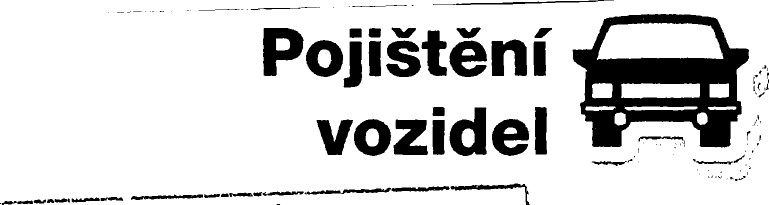 milion klientůČSOB Pojišťovna	pod naší ochranouZdravotní ústav se sídlem v Ústí nadInformace o výši pojistného	LabemMoskevská 1531/15400 Ol Ústí nad Labem-centrumPojistná smlouva č. 16883896V Pardubicích dne 10. února 2019 Vážený kliente,po zpracování Vašeho požadavku na hromadné pojistné smlouvě č. 16883896 Vám zasiláme informace o aktuálním stavu pojistné smlouvy. Dochází k úpravě běžného pojistného podle níže uvedeného rozpisu plateb.Rozpis platebDatum	Běžné Na období	splatnosti	pojistné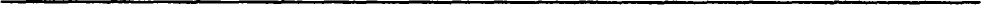 1. 3. 2019 -31. 5. 2019	1. 3. 2019	122 913 KčK dnešnímu dni evidujeme na pojistné smlouvě přeplatek pojistného ve výši 2 202 Kč, který bude použit na úhradu nejblíže splatného běžného pojistného.Číslo účtu	157411676/0300 Variabilní symbol	16883896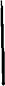 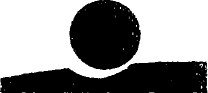 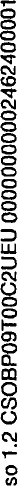 Pokud jste zjistil v uvedených údajích nesrovnalosti, obraťte se, prosím, na správce pojistné smlouvy. Kontaktovat nás můžete také na emailu info@csobpoj.cz nebo na novém telefonním čísle 466 100 777.S přátelským pozdravemTomáš Hotový ředitel Odboru podpory a správy pojištěníČSOB Pojišťovna, a. s., člen holdingu ČSOB, Masarykovo náměstí 1458, Zelené Předměstí, 530 02 PardubiceIČO: 45534306, zapsána v Obchodním rejstřEku u Krajského soudu v Hradci Králové, oddíl B, vložka 567	1/1Tel.: 466 100 777, fax: 467 007 444, www.csobpoj.cz, e-mail: info@csobpoj.cz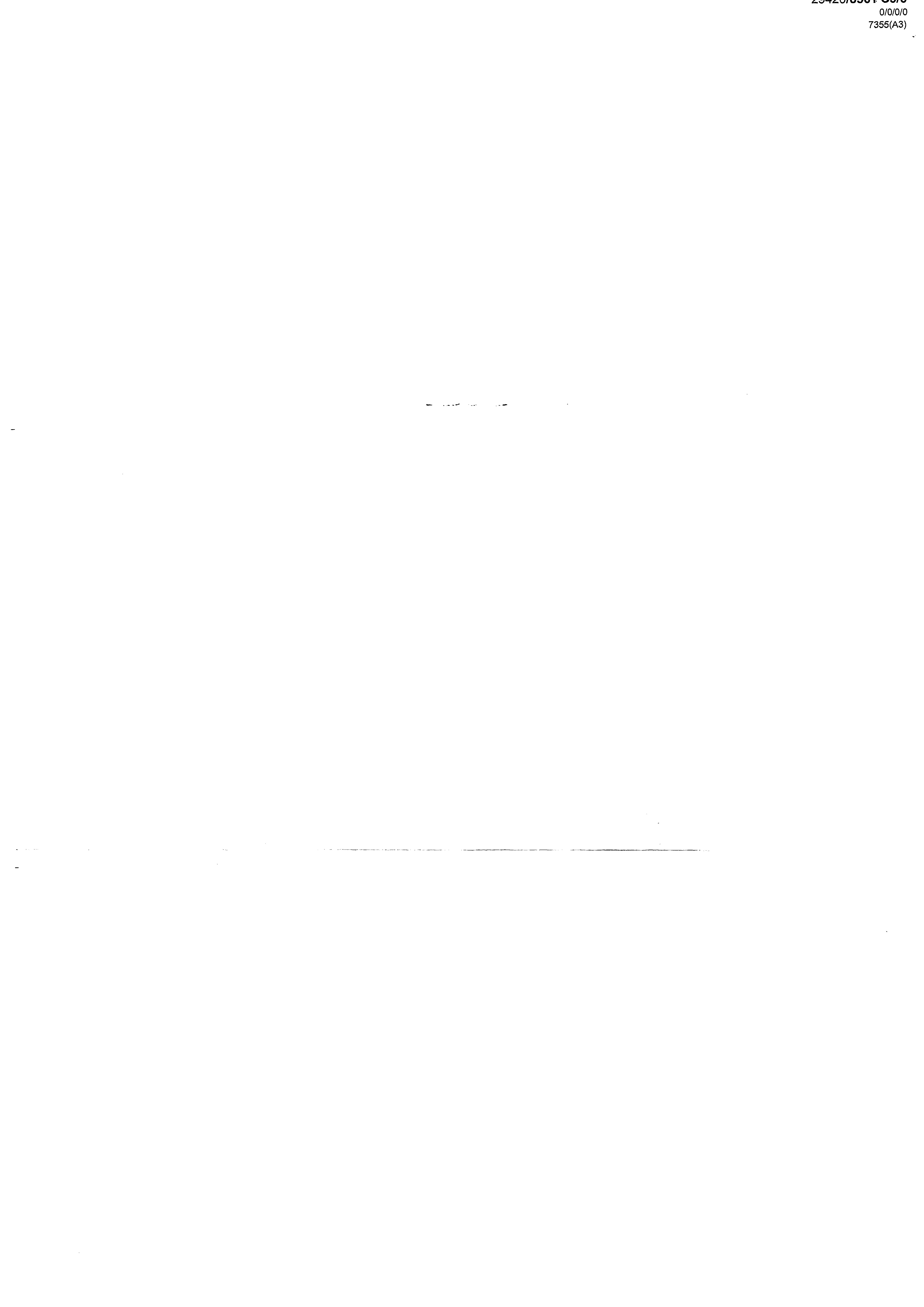 О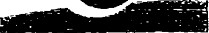 bislo 	Вов PojiSfovna Se2nam tbinny Ке 	10. tDAJE О РОЛ±ТЁМСН vzTAHUJicicH SE kl JEDNOTLlVYM vozlDLOM А POJlSTNkM И ТАТО POJISTkNi 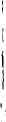 6508278999 7U3 0604 TMBNH25J4E50q 331 з 1. 6. 2015 2 2 ,0 Кб З 804 951 6508279002 7U3 0603 ТМВГЧН25Ј9Е5ОО75О4 з 1. 6. 2015 2 2 ,0 кь з 804 951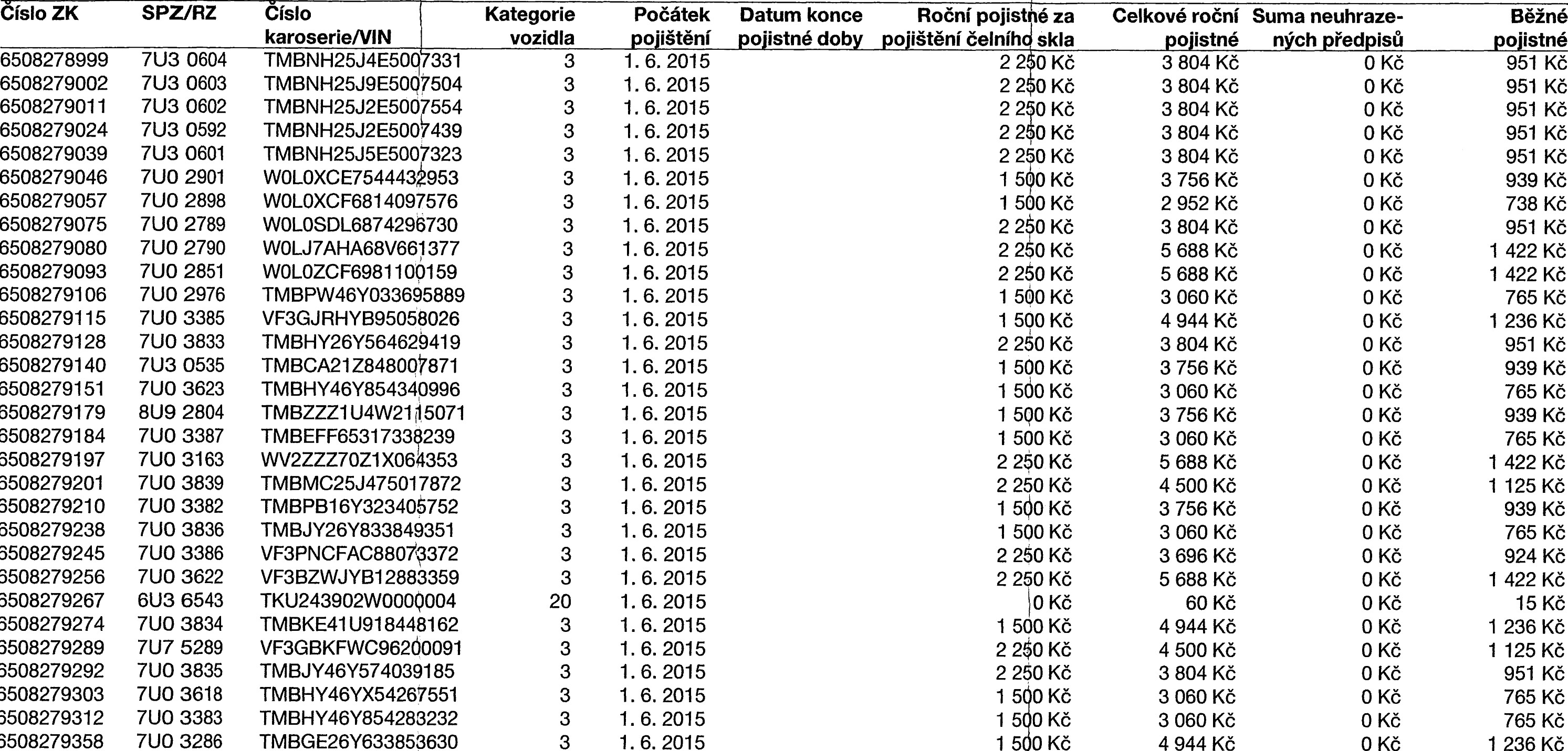 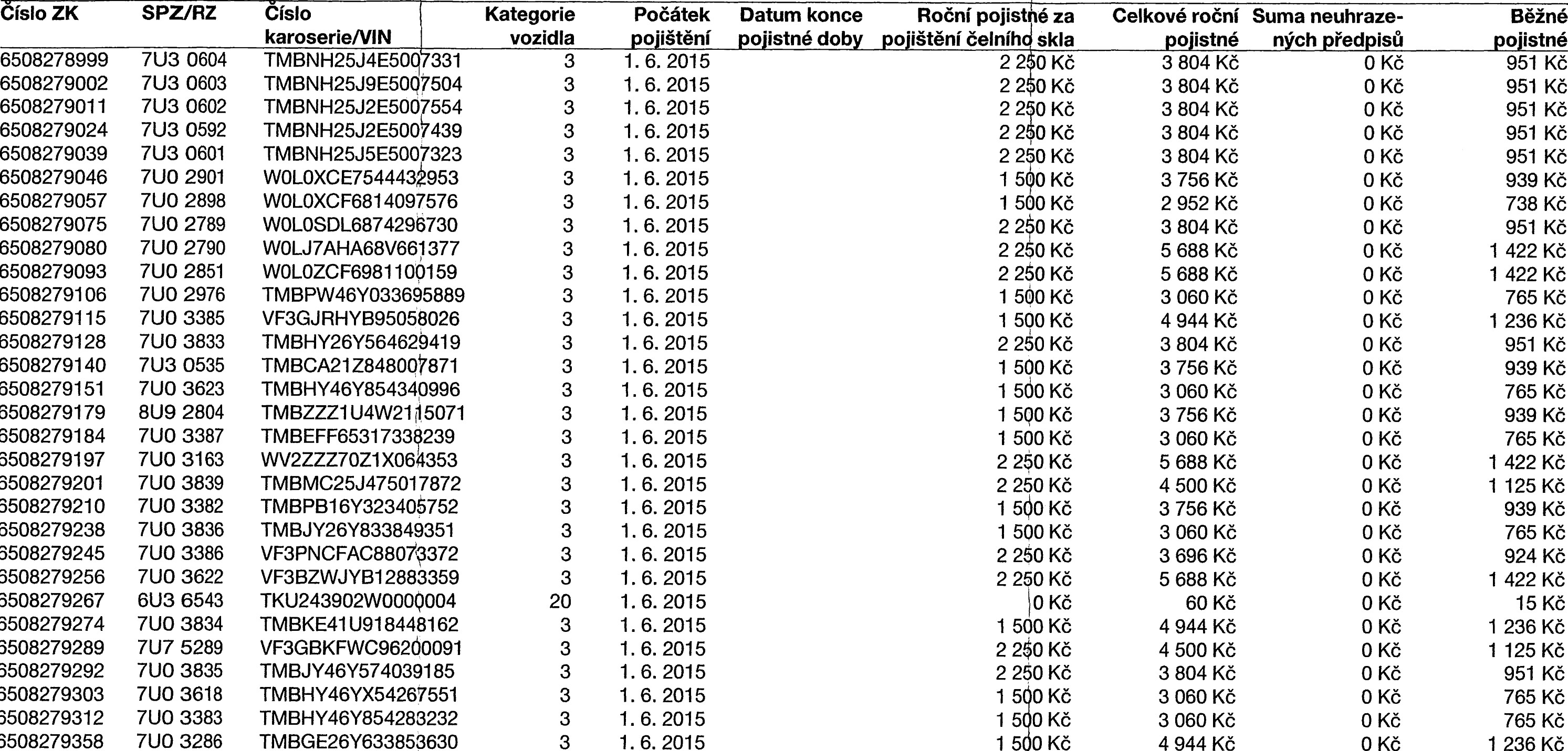 6508279011	7U3 0602	ТМВГЧН25Ј2Е5ОО7554	з	1. 6. 2015	2 29	З 804	9516508279024	7U3 0592	ТМВГЧН25Ј2Е5ОО>4З9	з	1. 6. 2015	2 240	з 804	951	7U3 0601	ТМВ[ЧН25Ј5Е5ОО7З2З	з	1. 6. 2015	2 250	З 804	951	7U0 2901	WOLOXCE754443h953	З	1. 6. 2015	1 5фо	З 756	939	7U0 2898	WOLOXCF6814097576	з	1. 6. 2015	1 500	2 952	738	7U0 2789	WOLOSDL6874296730	з	1. 6. 2015	2 2+0 кь	з 804	951	7U0 2790	WOLJ7AHA68V661377	з	1. 6. 2015	2 250	5 688 кь	1 422	7U0 2851	WOLOZCF6981100159	з	1. 6. 2015	2 260	5 688	1 422	7U0 2976	TMBPW46Y033695889	з	1. 6. 2015	1 590	з 060	765 кь	7U0 3385	VF3GJRHYB95058026	з	1. 6. 2015	1 500	4 944	1 236 кг	700 3833	ТМВНУ26У564629419	з	1. 6. 2015	2 250	З 804	951	703 0535	ТМВСА21 Z84800t871	з	1. 6. 2015	1 500	З 756	939	71-ю 3623	ТМВНУ46У854З4О996	з	1. 6. 2015	1 560 кь	з 060 кь	765 кг	8U9 2804	TMBZZZ1 u4w21 а 5071	з	1. 6. 2015	1 590	З 756	939	7U0 3387	ТМВЕРР65З17339239	з	1. 6. 2015	1 500	З 060	765	7U0 3163	з	1. 6. 2015	2 250	5 688	1 422	7U0 3839	ТМВМС25Ј475О17872	з	1. 6. 2015	2 250	4 500	1 1257U0 3382	ТМВРВ16УЗ2З4О6752	з	1. 6. 2015	1 500	З 756	939 7U0 3836	ТМВЈУ26У8ЗЗ849З51	з	1. 6. 2015	1 500	з 060	765	7U0 3386	VF3PNCFAC880#372	з	1. 6. 2015	2 250	З 696	924	7U0 3622	VF3BZWJYB12883359	з	1. 6. 2015	2 250	5 688	1 422	6U3 6543	TkU243902WOOOQ004	20	1. 6. 2015	60	15	7U0 3834	ТМВКЕ41 U918448162	з	1. 6. 2015	1 500	4 944	1 236	7U7 5289	VF3GBkFWC96200091	з	1. 6. 2015	4 500	1 125	7U0 3835	ТМВЈУ46У574ОЗ9185	з	1. 6. 2015	2 250	з 804	951	7U0 3618	ТМВНУ46УХ54267551	з	1. 6. 2015	1 5	З 060	765	7U0 3383	ТМВНУ46У85428З2З2	з	1. 6. 2015	1 5 о Кб	з 060	765	7U0 3286	TMBGE26Y633853630	з	1. 6. 2015	1 5	4 944	1 236 кь«л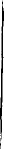 		1/4	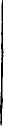 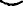 Оb(slo 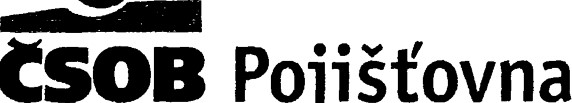 	Seznam t6inny Ке 	10. 0DAJE О POJlSTkNiCH vzTAHl.JJicicH SE К JEDNOTUV*M vozlDLtM А po,JlsTNkM И ТАТО POJlSTkNiSPZ/RZ	CisIo	kategorie	Pod6tek	Datum Копсе	Robni pojistn6 za	Celkov6	Suma neuhraze-	Вёђпб karoserieNlN	vozidla	poysteni	pojistn6 doby poysteni 6elniho skla	pojistn6	nych ptedpist	pojistn6 з	939 з з з з з з з з з з з з З з з з з з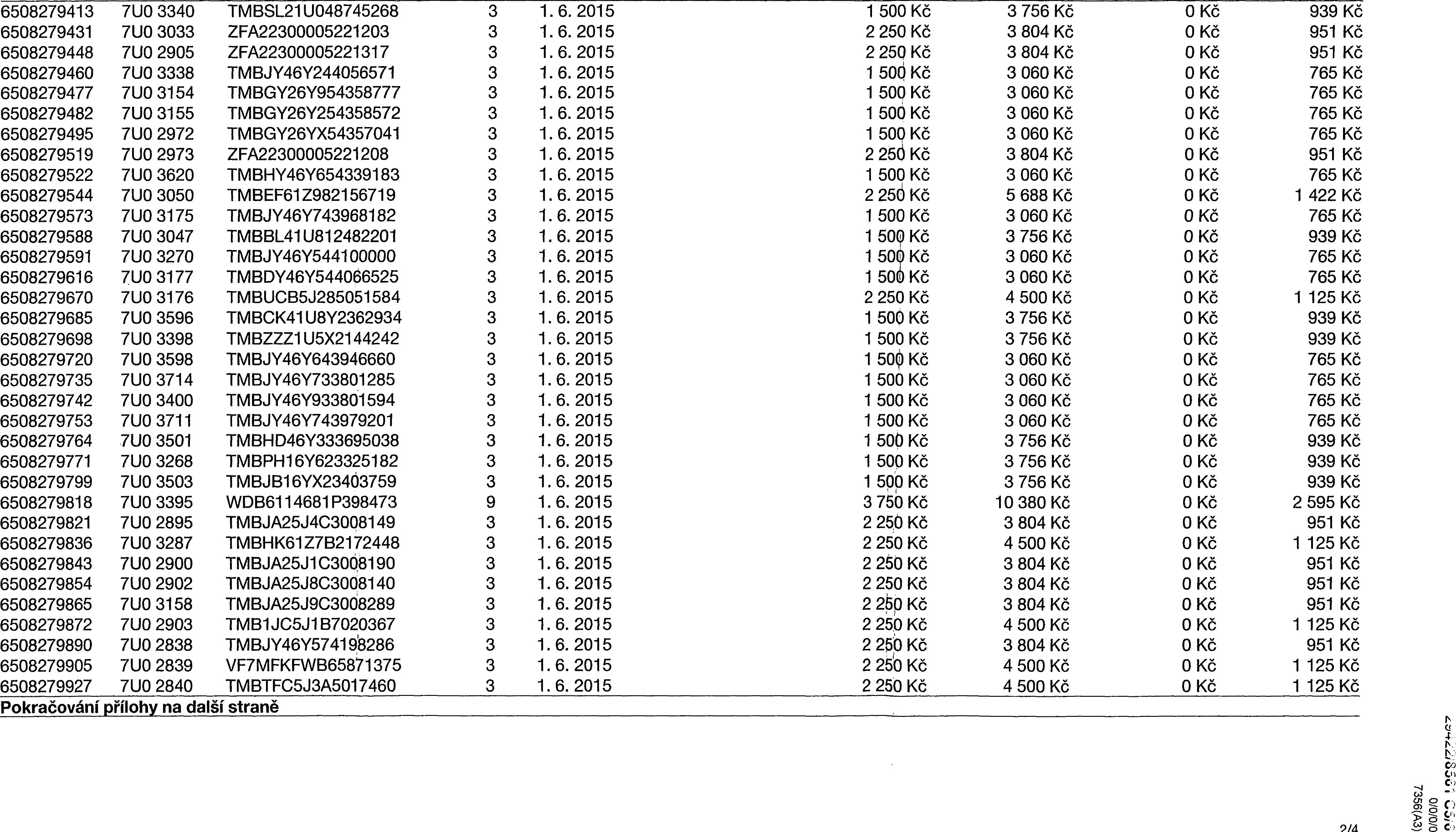 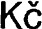 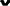 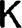 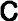 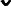 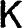 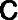 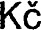 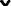 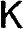 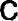 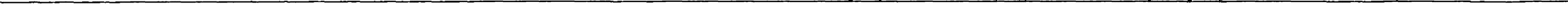 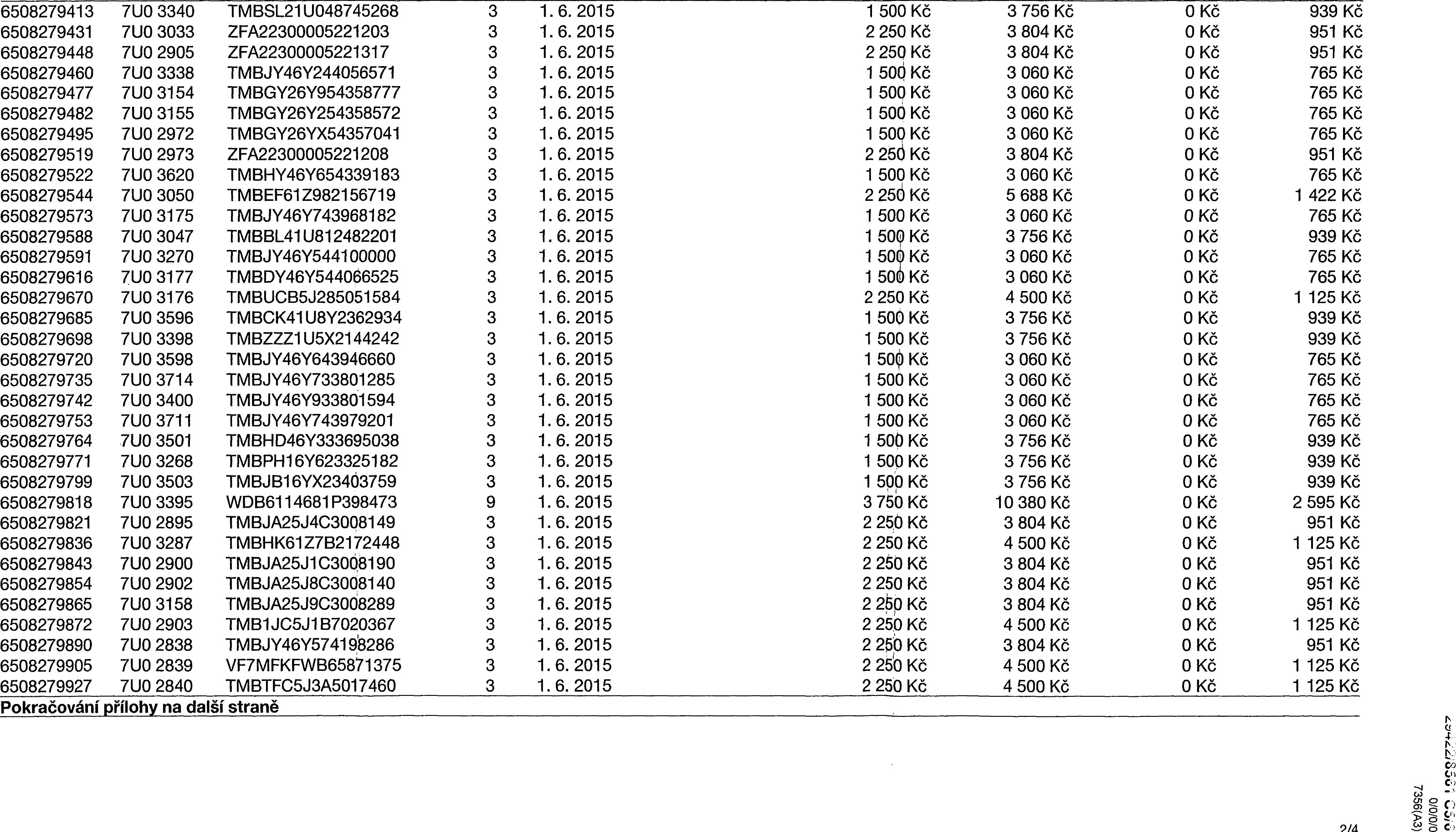 з з з з з9 з з з ззз зз з6508279413	700 3340	TMBSL21 U048745268	1. 6. 2015	1 500	З 756 Кб 6508279431	7U0 3033	ZFA22300005221203	1. 6. 2015	2 250	З 804 Кб 6508279448	7U0 2905	ZFA22300005221317	1. 6. 2015	2 250	З 8046508279460	7U0 3338	ТМВЈУ46У244О56571	1. 6. 2015	1 500	з 060 кь 6508279477	7U0 3154	TMBGY26Y954358777	1 . 6. 2015	1 500	з 060 кь6508279482	7U0 3155	TMBGY26Y254358572	1 . 6. 2015	1 500	З 060 6508279495	7U0 2972	TMBGY26YX54357041	1 . 6. 2015	1 509	З 060 6508279519	7U0 2973	ZFA22300005221208	1. 6. 2015	2 250	З 804 6508279522	7U0 3620	ТМВНУ46У654ЗЗ9183	1 . 6. 2015	1 500	З 060 6508279544	7U0 3050	TMBEF61 Z982156719	1 . 6. 2015	2 256	5 688 Кб 6508279573	7U0 3175	ТМВЈУ46У74З968182	1. 6. 2015	1 500	З 060 Кб 6508279588	7U0 3047	ТМВВЕ41И8124822О1	1 . 6. 2015	1 509	З 756 Кб6508279591	7U0 3270	1 . 6. 2015	1 509	З 060 Кб6508279616	71-ю 3177	ТМВOУ46У544О66525	1. 6. 2015	1 500	З 0606508279670	7U0 3176	тмисВ5Ј285051584	1 . 6. 2015	2 250	4 5006508279685	7U0 3596	ТМВСК41 U8Y2362934	1 . 6. 2015	1 500	З 756 6508279698	7U0 3398	TMBZZZ1 U5X2144242	1. 6. 2015	1 500	З 756 6508279720	7U0 3598	ТМВЈУ46У64З94666О	1 . 6. 2015	1 50ф Кб	З 060 6508279735	7U0 3714	ТМВЈУ46У7ЗЗ8О1285	1 . 6. 2015	1 500	з 060 6508279742	7U0 3400	ТМВЈУ46У9ЗЗ8О1594	1. 6. 2015	1 500	З 060 Кб 6508279753	7U0 3711	ТМВЈУ46У74З9792О1	1. 6. 2015	1 500	З 060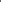 6508279764	7U0 3501	TMBHD46Y333695038	1. 6. 2015	1 500 Кб	з 7566508279771	7U0 3268	ТМВРН16У62ЗЗ25182	1. 6. 2015	1 500	З 756 6508279799	7U0 3503	ТМВЈВ16УХ2З4ОЗ759	1 . 6. 2015	1 500	З 756 6508279818	7U0 3395	WDB6114681 РЗ9847З	1. 6. 2015	З 750 Кб	10 380 6508279821	7U0 2895	ТМВЈА25Ј4СЗОО8149	1. 6. 2015	2 250	З 804 6508279836	7U0 3287	TMBHk61Z7B2172448	1 . 6. 2015	2 250	4 500 6508279843	7U0 2900	ТМВЈА25Ј1СЗОО819О	1. 6. 2015	2 250	З 804 6508279854	7U0 2902	ТМВЈА25Ј8СЗОО814О	1. 6. 2015	2 250	З 804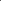 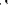 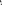 6508279865	71-ю 3158	тмвјА25Ј9сзоо8289	1. 6. 2015	2 250	З 804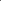 6508279872	7U0 2903	ТМВ1ЈС5Ј1В7020367	1. 6. 2015	2 250 кь	4 500 кь 6508279890	7U0 2838	ТМВЈУ46У57419'8286	1. 6. 2015	2 250	з 804 кь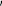 6508279905	7U0 2839	VF7MFkFWB65871375	1. 6. 2015	2 250 6508279927	7U0 2840	TMBTFC5J3A5017460	1 . 6. 2015	2 250Číslo 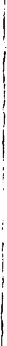 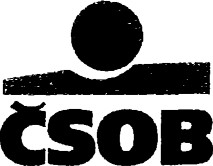 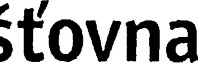 	POji Sezham účinný ke 	IO. 6508280033	2U9 1910	TMBHC46Y95426 390	3	1 . 6. 2015	1 509 Kč	3 756 Kč939 Kč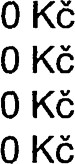 6508280051	DCL 20-23 TMBCK11U5Y237 677	3	1. 6, 2015	1 500 Kč	3 756 Kč939 Kö6508280079	61J1 5567	TMBC46Y9439698 3	3	1. 6. 2015	1 509 Kč	3 756 Kč939 Kč6508280084	2U2 0897	TMBC46Y6439639b8	3	1 . 6. 2015	1 500 Kč	3 756 Kč939 Kč27. 12. 2016	2 250 Kč	4 500 Kč	1 125 Kč(0		en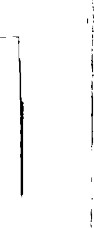 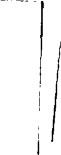 so 1.2 CSOBP09TOOC2UEU 00000000002462400001OČíslo 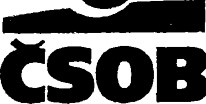 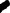 	POji Seznam účinný ke 	10. 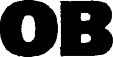 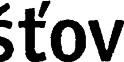 ÚDAJE O POJIŠTĚNÍCH VZTAHUJÍCÍCH SE K JEDNOTLIVÝM VOZIDLŮM A POJISTNÉM ZA TATO POJIŠTĚNÍ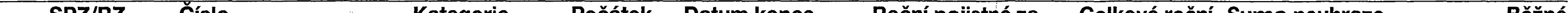 Císlo ZK	SPZ/RZ	CísloKategorie	Počátek	Datum konce	Roční pojistné za	Celkové roční Suma neuhraze-	Běžné karoserie/VlNvozidlapowstenípojistné doby po»stení čelního sklapojistnéných předpisů	pojistné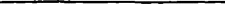 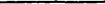 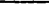 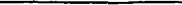 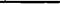 	4/4	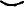 Zdravotní ústav Ústí nad LabemZdravotní ústav Ústí nad LabemZdravotní ústav Ústí nad LabemZdravotní ústav Ústí nad LabemZdravotní ústav Ústí nad LabemDošlo, č. j.:Došlo, č. j.:pro:pro:pro:pro:pro:65082793696508279376650827939465082794047U0 32887U0 28947U0 29067U0 3157ТМВРУ46УХ4З9О5121 ТМВРУ46УО4З927З71 тмвјВ16УЗ2З52О468 ТМВЈУ46УЗ44О12143з з з з1. 6. 20151. 6. 20151. 6. 20151. 6. 20151 51 5601 500 Кб1 500З 060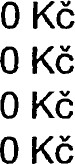 З 060З 756 КбЗ 060765765 кь939765Pokra60v6ni piilohy па dalSi stran6Pokra60v6ni piilohy па dalSi stran6Pokra60v6ni piilohy па dalSi stran6ÚDAJE O POJIŠTĚNÍCH VZTAHUJÍCÍCH SE K JEDNOTLIVÝM VOZIDLŮM A POJISTNÉM ZA TATO POJIŠTĚNÍÚDAJE O POJIŠTĚNÍCH VZTAHUJÍCÍCH SE K JEDNOTLIVÝM VOZIDLŮM A POJISTNÉM ZA TATO POJIŠTĚNÍÚDAJE O POJIŠTĚNÍCH VZTAHUJÍCÍCH SE K JEDNOTLIVÝM VOZIDLŮM A POJISTNÉM ZA TATO POJIŠTĚNÍCíslo ZKSPZ/RZ	Císlo karoserie/VINKategorie Počátek Datum konce Roční pojistné za vozidla o'ištění o'istné dob o•ištění čelního SklaKategorie Počátek Datum konce Roční pojistné za vozidla o'ištění o'istné dob o•ištění čelního SklaCelkové roční Suma neuhrazeo'istné	n 'ch řed isůBěžné o•istné65082799497U2 9555TMBJY46Y644012 3031. 6. 20151 500 Kč3 060 KčO Kč765 Kč65082799507UO 3167TMBJY26Y433849 7731 . 6. 20151 50 Kč3 060 Kč765 Kč65082799617UO 3168WFOHXXTTPH4DO 28231 . 6. 2015225 Kč4 500 KčO Kč1 125 Kč65082799787UO 3169VSA63819413338 931 . 6. 20152 259 Kč5 688 Kč1 422 Kč6508279983IU5 9913TMBJC46Y033647 5531 . 6. 20151 50P Kč3 756 KčO Kč939 Kč65082801 oo2U9 1908TMBHC46Y55424 8331 . 6. 20151 500 Kč3 756 KčO Kč939 Kč65082801193U4 3349TMBGC26Y06452 69531. 6. 20151 500 Kč3 756 KčO Kč939 Kč650828012241J2 4906TMBDL23U97901210731 . 6. 20152 250 Kč4 500 KčO Kč1 125 Kö650828013761.12 7034U5YFF52129L112d4131 . 6. 20152 250 Kč4 500 Kč1 125 Kč65082801556U2 7035TMBJY46Y074112117231 . 6. 20152 250 Kč3 804 Kč951 Kč65082801665U9 2194U5YHB511AAL207P5931. 6. 20152 250 Kč4 500 KčO Kč1 125 Kč6508280173BIJO 6423TMBTHB5J795036h 5631 . 6. 20152 250 Kč3 804 KčO Kč951 Kč6508280188BIJO 7192UU17SDGG55074 24031 . 6. 20151 500 Kč3 060 KčO Kč765 Kč6508280191BIJO 7194UU17SDGG55074 24131. 6. 20151 50b Kč3 060 KčO Kč765 Kč650828020581JO 7193UU17SDGG55074 24231. 6. 20151 500 Kč3 060 KčO Kč765 Kč6508280227BUI 8135VF3XUAHZ8EZ02618631. 6. 20152 25b Kč5 688 Kč1 422 Kč65082802328U1 8130VF3XUAHZ8EZ02R18731. 6. 20152 250 Kč5 688 KčO Kč1 422 Kč65082802495A7 7493TMBBD61Z86221445431. 6. 20152 250 Kč5 688 Kč1 422 Kč65082802509A2 1533TMBBD61ZX6221414731 . 6. 20152 250 Kč5 688 Kč1 422 Kč65099418248U6 3564IJIJI 7SDCL553270b95321 • 7. 20151 500 Kč3 756 Kč939 Kč65099418398U6 3567WI 7SDCL553270353321 7. 2015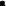 1 500 Kč3 756 KčO Kč939 Kč650994184681.J6 3568UUI 7SDCL553270351321 . 7. 20151 50b Kč3 756 Kč939 Kč65099418578U6 3562UUI 7SDCL5532703521321 . 7. 20151 500 Kč3 756 KčO Kč939 Kč65099418688U6 3563UUI 7SDCL55339q470321. 7. 20151 500 Kč3 756 KčO Kč939 Kč65099531688U6 3735VF37F9HFOFJ744q8735. 8. 20152 250 Kč4 500 Kč1 125 Kč65099826978U7 4736TMBCG7NE2G0070891312. 10. 20152 250 Kč4 500 Kč1 125 Kč65099827078U7 4738TMBCG7NE6G0070876312. 10. 20152 250 Kč4 500 KčO Kč1 125 Kč650998271681.17 4737TMBCG7NEOG006P643312. 10. 20152 250 Kč4 500 Kč1 125 Kč651076213265107967649U1 31989U1 3310TSMJYBA2S00512672 VF37FBHY6GJ841Ť063312. 12. 20162 250 Kč4 500 Kč1 125 KčPokračování přílohy na další straně65108399809U1 3809UU17SDKJ557062448330. 1. 20172 250 Kč4 500 Kč1 125 Kč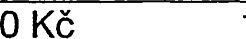 1 125 Kč65108399939U1 3807UU17SDKJ557062449330. 1. 20172 250 Kč4 500 KčO Kč1 125 Kč65108400059U1 3811UU17SDKJ557062447330. 1. 20172 250 Kč4 500 KčO Kč1 125 Kč65108400149U1 3789VFI KW42C256902761330. 1. 20172 250 Kč4 500 Kč1 125 Kč65108400279U1 3997UUI 8SDPJ556595865327. 2. 20172 250 Kč4 500 KčO Kč1 125 Kč65109064942KO 8693TMBPW46YX74112308311. 5. 20172 250 Kč3 804 KčO Kč951 Kč65109626225A5 1411TMBGY26Y66450841233. 8. 20171 500 Kč3 060 Kč765 Kč65110128015A5 2473TMBPY16Y36451?725318. 10. 20171 500 Kč3 060 Kč765 Kč65110128101 1.16 0125TMBJC46Y933717774318. 10. 20171 500 Kč3 756 Kč939 Kč65110128232U9 1841TMBPW46Y944119147318. 10. 20171 500 Kč3 060 KčO Kč765 Kč65110874238A7 6210TMBMH25J6850165643		 1. 2018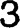 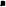 1 500 Kč3 060 KčO Kč		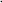 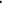 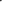 765 Kč65112151804SJ 9034U5YHM816AJL241134325. 5. 20181 500 Kč3 756 Kč939 Kč65112151934SJ 9032U5YHM816AJL241178325. 5. 20181 500 Kč3 756 Kč939 Kč65112152074SJ 8549U5YHM816AJL248752325. 5. 20181 500 Kč3 756 Kč939 Kč65112152164SJ 8547U5YHM816AJL23?810325. 5. 20181 500 Kč3 756 KčO Kč939 Kč65112152296AZ 8715TMAPT81 CAJJ286853325. 5. 20181 500 Kč3 756 Kč939 Kč65112152346AZ 8679TMAPT81 CAJJ286854325. 5. 20181 500 Kč3 756 Kč939 Kč65112152416AZ 8718TMAPT81 CAJJ28$633325. 5. 20181 500 Kč3 756 KčO Kč939 Kč65112152526AZ 8716TMAPT81CAJJ283752325. 5. 20181 500 Kč3 756 KčO Kč939 Kč65112152636AZ 8717TMAPT81 CAJJ28d753325. 5. 20181 500 Kč3 756 Kč939 Kč65112170318A4 1882TMBHY26Y784043579330. 5. 20181 500 Kč3 060 Kč765 Kč65112598647AA 5983VFI HJD40960482f083		 7. 2018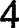 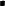 1 500 Kč3 756 Kč939 Kč65114232824SL 5083VF3VBBHXHJZ117610321. 12. 20183 000 Kč5 256 KčO Kč1 314 KčCelkem491 652 Kč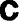 122 913 Kč